per Fax an: 0049 5231 20505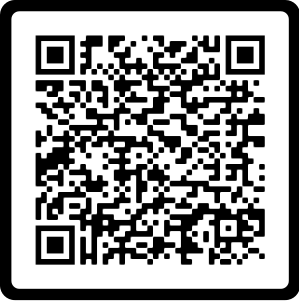 Arbeitsgemeinschaft Getreideforschung e.V. Schützenberg 1032756 DetmoldAnmeldung Müllerei-Technologie/Erntegespräch(Anmeldung online unter https://www.agfdt.de/termin/tagung-für-müllerei-technologie-und-erntegespräch-mit-ausstellung-281.html)Name:	_____________________________	Vorname:	_____________________________Ich nehme außerdem teil:  Begrüßung 	12.09.  ja      nein	Erntegespräch 	 ja     	 nein		                          Foodpairing 	13.09.  ja      nein Workshop: 	Vorabcheck Besatz	 			 13.09. 	 14.09.		Beurteilung der Backfähigkeit 			 13.09.	 14.09.		Möglichkeiten der Feuchtigkeits- und Proteinbestimmung	 13.09.	 14.09.Name:	_____________________________	Vorname:	______________________________Ich nehme außerdem teil:  Begrüßung 	12.09.  ja      nein	Erntegespräch 	 ja     	 nein		                          Foodpairing 	13.09.  ja      nein Workshop: 	Vorabcheck Besatz	 			 13.09.	 14.09.		Beurteilung der Backfähigkeit 			 13.09.	 14.09.		Möglichkeiten der Feuchtigkeits- und Proteinbestimmung	 13.09.	 14.09.Ihre Zimmerreservierung können Sie bei Bedarf direkt beim Hotel (siehe Auswahl im Programm) vornehmen.Der/die Teilnehmer/in erklärt sich bei Anmeldung mit der Speicherung seiner/ihrer personenbezogenen Daten für Zwecke der Seminar- bzw. Lehrgangs- und Prüfungsabwicklung einverstanden.__________________________________		___________________________________Ort / Datum									ggf. Stempel/Unterschrift